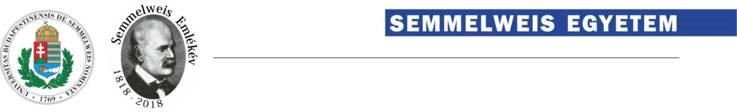 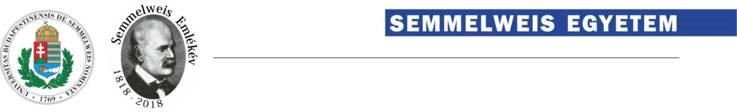                Tárgy: Szerződés megkötése                   Iksz:    2675/GFI BSZI/2018                   Ügyintéző: Fanici J. Gyöngyvér Tisztelt Kollégák! Tájékoztatjuk Önöket arról, hogy az MG Építész Tervező Kft-vel a Tömő utca 25-29. szám alatti épületének teljes belső rekonstrukciójához szükséges tervezői szolgáltatás beszerzése tárgyában 2018.09.07-én megkötésre került a közbeszerzési szerződés, amelyet az SAP rendszerben az alábbi adatokkal berögzítettünk: A szerződés SAP száma: 4618005085 (a szerződés szkennelt példánya az SAP-ból letölthető) A kedvezményezett szervezeti egységek: Kiemelt Beruházások Igazgatósága A szerződés nettó összege: 94.780.000,-Ft. A szerződés futamideje: 2018.09.07 – 2020.08.31  (24 hónap) 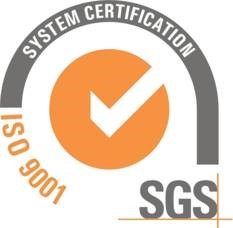 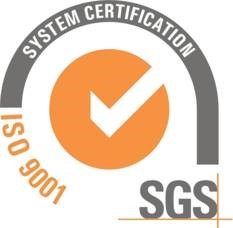 Budapest, 2018. szeptember 	 	              	Üdvözlettel: Beszerzési Igazgatóság 